Муниципальное автономное учреждение дополнительногообразованияСладковского муниципального района Дом детского творчества «Галактика»Дополнительная образовательная общеразвивающая программа туристско-краеведческойнаправленности«Вече»Возраст обучающихся: от 14 до 15 лет Срок реализации: 1годАвтор-составитель: Прощенко Ольга Романовна,                                   педагог дополнительного образованияСладково20221. ПАСПОРТ ПРОГРАММЫ2. ПОЯСНИТЕЛЬНАЯ ЗАПИСКАДополнительная общеобразовательная общеразвивающая программа туристско-краеведческой направленности «Вече» (далее – Программа) разработана согласно требованиям следующих нормативных документов:- Федеральный закон Российской федерацииот 29.12.2012 №273-ФЗ «Об образовании в Российской Федерации» (с изменениями от 1 сентября 2020 года №304-ФЗ «О внесении изменений в Федеральный закон «Об образовании в Российской Федерации» по вопросам воспитания обучающихся»);- Санитарные правила СП 2.4.3648-20 «Санитарно-эпидемиологические требования к организациям воспитания и обучения, отдыха и оздоровления детей и молодежи» утвержденными 28.09.2020 №28  (регистрационный номер 61573 от 18.12.2020);- Приказ Министерства просвещения РФ от 09.11.2018 №196 «Об утверждении порядка организации и осуществления образовательной деятельности по дополнительным общеобразовательным программам» (с изменениями на 30 сентября 2020 года);- Национальный проект «Образование» (утвержденный Президиумом Совета  при Президенте РФ по стратегическому развитию и национальным проектам (протокол от 24.12.2018 №16);- Целевая модель развития региональной системы дополнительного образования детей (приказ Министерства просвещения РФ от 3 сентября 2019 года №467);- Федеральные проекты «Успех каждого ребенка», «Цифровая образовательная среда», «Патриотическое воспитание» и др.;- Распоряжение Правительства РФ от 31.03.2022 №678-р «Об утверждении Концепции развития дополнительного образования детей до 2030 года и плана мероприятий по ее реализации»Направленность: туристско-краеведческая.Уровень освоения: базовый.Форма получения образования:в МАОУ Маслянская СОШ,в организации, осуществляющей образовательную деятельность МАУ ДО ДДТ «Галактика».Актуальность, новизна и педагогическая целесообразность программы. Туризм и краеведение, дополняя друг друга, осуществляют комплекс образовательно-воспитательных, спортивно-оздоровительных и научно-познавательных задач. Туристско-краеведческая деятельность является  комплексным средством в деле воспитания и образования учащихся, и в тоже время очень действенным в силу своей демократичности и гуманности.  Следовательно, туристско-познавательная деятельность учащихся является весьма актуальной для их всестороннего развития,  занимает важное место в общей системе обучения учащихся и остается педагогически целесообразной. В последние годы развитию детского туризма в Российской Федерации уделяется значительное внимание. Постановлением Правительства от 4 ноября  №1163 образован Координационный совет по развитию детского туризма в России, одними из приоритетных задач которого являются развитие и увеличение объемов детского туризма в границах страны и патриотическое воспитание подрастающего поколения. Именно туристско-краеведческая деятельность детей способствует выполнению этих задач и является весьма актуальной для нашего времени, для современных детей и их родителей. Новизна данной программы заключается в том, что ее содержание  дополнено разделом «Музееведение», в результате освоения которого учащиеся приобретают экспозиционной и экскурсионной деятельности.Отличительной особенностью этой программы от уже существующих программ данной направленности является то, что в нее внесены добавления краеведческого характера, раскрывающие специфику многообразия природных условий и богатейшей истории Тюменской области и Сладковского района.Адресат программыПрограмма ориентирована на обучающихся в возрасте от 14до 15 лет. Создает благоприятные условия  для применения повышенной активности, для появления у них ощущения взрослости и самостоятельности.Объем и срок реализации программыПрограмма рассчитана на 1 год. Общее количество учебных часов на весь период обучения – 68 часов.Цель и задачи программы.Цель: формирование  у учащихся мотивации к туристско–краеведческой деятельности и освоение начальных туристских и краеведческих знаний, умений и навыковЗадачи   Образовательные:- расширение кругозора  и повышение уровня краеведческих знаний  учащихся;- привитие учащимся начальных туристских знаний, умений  и навыков;Развивающие:- формирование познавательного интереса учащихся;- выработка навыков поисково - исследовательской работы.Воспитательные:-  укрепление психического и физического здоровья учащихся;- воспитание у учащихся патриотизма, бережного отношения к окружающему миру;- обеспечение социальной адаптации учащихся;-  привитие навыков здорового образа жизни.Планируемые результатыПредметныеПо завершении обучения учащиеся должны знать:- особенности природы  края, географическое положение;- историю своего населенного пункта, района, края и их основные достопримечательности;- правила поведения на природе.По завершении обучения учащиеся должны уметь:- давать общую характеристику Тюменской области, Сладковского района;-проводить наблюдения и исследования на природе, простые опыты и практические работы;- ориентироваться на местности по местным признакам, с помощью карты и компаса;- пользоваться туристским снаряжением: укладывать рюкзак, устанавливать палатку и осуществлять простейший ремонт;- обустраивать туристскую стоянку и убирать  ее;- приготовить пищу на костре;- передвигаться в составе группы;- оказывать первую доврачебную помощь пострадавшему;- соблюдать правила поведения на природе и меры предосторожности;- экспонировать предметы в музее, давать ему характеристику.Метапредметные- сформированностьпознавательного интереса учащихся;- сформированностьнавыков поисково-исследовательской работы.Личные:-  укрепить психическое и физическое здоровье учащихся;- проявление патриотизма, бережного отношения к окружающему миру;- социально  адаптированные  учащиеся;-  ведение  здорового образа жизни.Условия реализации- количество детей в группе – от 5 но не более 15 человек(в соответствии с локальным нормативным актом учреждения)- групповые занятия проводятся при очной форме обучения: в учебном кабинете, музее,  на местности.при очной форме обученияс применением дистанционных технологий, с применением электронных цифровых платформSkype, Zoom.Организация образовательного процесса рассчитана с учетом СанПиН2.4.3648-20. Продолжительность учебного занятия составляет 2 академических часа1раз в неделю.Форма обучения:очная, очная с применением дистанционных технологийДопускается сочетание очной формы обучения и очнойформы обучения с применением дистанционных технологий. Очная форма обучения с применением дистанционных технологий допускаетсяв период возникновения ситуаций, связанных с необходимостью проведения учебных занятий с применением дистанционных образовательных технологий(неблагоприятная санитарно-эпидемиологическая обстановка и т.п.). - формы проведения занятий при очной форме обучения: семинар, беседа, эвристическая лекция, мастер-класс, соревнование, викторина, «мозговой штурм», встреча с интересными людьми,наблюдение, олимпиада, творческая встреча, творческая мастерская, посиделки, творческий отчет, игра, дискуссия, эстафета, соревнование, квест, метод проектов.при очной форме с применением дистанционных технологий:онлайн-занятие: виртуальная экскурсия, видеоконференция, онлайн-викторина, виртуальная выставка, самостоятельная работа.Количество аудиторных занятий составляет 68 часов, внеаудиторных (самостоятельных) –8 часов. Общее количество учебных часов, необходимых для освоения программы -68 часов- используемые педагогические технологии:Игровые, технология группового и коллективного взаимодействия–дистанционные образовательные технологии, здоровьесберегающие,- материально-техническое оснащение программы:Персональный компьютерПроекторЭкранГеографическая карта Тюменской области и Сладковского районаКарты топографические учебныеСпортивные карты местностиКомпасыУсловные знаки картУчебные плакатыСекундомерЧасыПалаткиТуристские коврикиРюкзакиТентыКостровое оборудование: котлы, тросикРукавицы костровые (брезентовые)Лопата саперная в чехлеАптечка  медицинская в упаковкеРулетка 15–20 м Лента мерная Фотоаппарат Видеокамера БинокльВеревки основныеВеревки вспомогательныеКарабины Страховочные системыРукавицыКанцелярские принадлежности.Маршрутные документы (маршрутные листы)Рекомендуемый перечень личного туристского снаряжения учащегося  Рюкзак для туристских походов.Коврик туристский. Спальный мешок. Накидка от дождяФонарик Туристские ботинки или обувь на твердой подошве. Обувь спортивная (типа шиповки).  Сапоги резиновые.  Фляжка или емкость для питьевой воды (1–1,5 л). Головной убор. Штормовка и брюки (ветрозащитный костюм). Спортивный тренировочный костюм.  Свитер шерстяной.  Брюки ветрозащитные. Столовые принадлежности (тарелка, кружка, ложка, нож складной). Блокнот и ручка.  Перчатки рабочие.  Носки шерстяные.Сидушка походная. Индивидуальный медицинский пакет.- кадровое обеспечение: программу реализует педагог дополнительного образования с актуальной курсовой подготовкой по теме «Школа современного учителя»3. УЧЕБНЫЙ ПЛАН4. КАЛЕНДАРНЫЙ УЧЕБНЫЙ ГРАФИК5. РАБОЧАЯ ПРОГРАММААннотацияРеализация программа туристско-краеведческой направленности  способствует физическому оздоровлению, воспитанию и развитию подростков. Это происходит в процессе организации коллективной походной жизни на туристском маршруте и активной деятельности обучающихся в музейном пространстве школыЦель программы - формирование  у учащихся мотивации к туристско–краеведческой деятельности и освоение начальных туристских и краеведческих знаний, умений и навыковЗадачи   Образовательные:- расширение кругозора  и повышение уровня краеведческих знаний  учащихся;- привитие учащимся начальных туристских знаний, умений  и навыков;Развивающие:- формирование познавательного интереса учащихся;- выработка навыков поисково - исследовательской работы.Воспитательные:-  укрепление психического и физического здоровья учащихся;- воспитание у учащихся патриотизма, бережного отношения к окружающему миру;- обеспечение социальной адаптации учащихся;-  привитие навыков здорового образа жизни.Календарно-тематическое планированиеСодержание программного материалаРаздел. Начальная туристская  подготовка  (30 часов)Основы безопасности и правила поведения туристов - краеведов (2 часа)Теоретическое занятие (3  час)Знакомство с деятельностью объединения "Вече", определение понятий туризм и краеведение. Виды  туризма:  пешеходный, лыжный, горный, водный, велосипедный.  Туризм самодеятельный, экскурсионный, международный. Понятие о спортивном туризме. Значение туризма (прогулок и экскурсий) и краеведения для оздоровления организма человека, познания окружающего мира и самого себя. Ее роль в формировании общей культуры личности, правильного поведения в природе и обществе. Знакомство детей с помещениями (учебным классом, спортивным залом) и сооружениями (туристско-спортивной площадкой, учебным полигоном), где будут проходить учебные занятия и оздоровительные тренировки. Правила поведения и меры безопасности во время занятий в учебном кабинете, спортивном зале, на местности, в парке (лесу). Инструктаж по технике безопасности. Порядок хранения снаряжения, оборудования, инвентаря и материалов. Правила поведения юных туристов на экскурсиях, туристских прогулках и походах. Дисциплина в походе и на занятиях – основа безопасности. Необходимость выполнения требований руководителя туристской (экскурсионной) группы. Основы безопасности в природной среде. Правила поведения и соблюдение тишины во время туристской прогулки, экскурсии в парк (лес). Основные законы и правила поведения юных туристов. Права и обязанности юных туристов, их соблюдение в процессе занятий, традиции туристов. Взаимопомощь в туристской группе. Общественно полезная работа туристов -краеведов.Практическое занятие (1 час)Прогулка в парк (в лес) с целью закрепления знаний о правилах поведения во время занятий и на природе, выработки навыков наблюдательности. Организация и проведение туристских прогулок и походов (6 часов)Теоретические занятия (2 часа)Поход - основная форма  туристско-краеведческой деятельности. Правила организации и проведения туристских походов. Планирование нитки маршрута и разработка плана–графика похода. Формирование туристской группы. Основные туристские должности и обязанности в группе, распределение обязанностей. Походная документация. Подведение итогов похода, путешествия. Разбор действий группы. Требования к отчету. Обработка собранных материалов. Строй туристской группы. Направляющий, замыкающий в туристской группе. Ритм и темп движения туристской группы, организация привалов. Взаимопомощь в туристской группе. Распорядок дня юного туриста в походе.Характеристика естественных препятствий: лесные заросли, завалы, склоны, реки, болота, осыпи, снежники.Меры предосторожности при преодолении естественных препятствий на маршруте. Обеспечение безопасности при проведении полевого лагеря. Способы безопасного преодоления препятствий с туристским рюкзаком. Техника преодоления препятствий. Основные туристские узлы, их назначение и применение. Практические занятия (4 часа):Туристская прогулка (экскурсия). Построение в походную колонну, отработка движения группы. Работа направляющего и замыкающего. Строевой и походный шаг. Выбор пути движения, передвижение в составе группы. Отработка техники движения  и практических умений и навыков преодоления естественных препятствий: канав, завалов, оврагов и др. Узлы: простой и двойной проводник, восьмерка, прямой,  булинь, схватывающие узлы, встречный и др. Техника вязания узлов.  Сбор группы и прогулка по микрорайону в межсезонье для проверки умений готовиться к туристским мероприятиям.  Туристское снаряжение (6 часов)Теоретические занятия (2 часа)Личное и групповое снаряжение юного туриста. Основные требования к снаряжению: легкость, прочность, удобство, гигиеничность, эстетичность. Требования к  одежде и обуви. Палатки и тенты, их виды и назначение. Устройство палаток, тентов и правила ухода за ними. Рюкзак: виды рюкзаков, основные требования ним; правила укладки рюкзака. Костровое и кухонное оборудование. Хранение и переноска режуще-колющих инструментов. Оборудование для краеведческой исследовательской работы: фотоаппарат, бинокль,  видеокамера...  Уход за снаряжением, его хранение и ремонт. Состав ремонтного набора.  Назначение предметов ремонтного набора и правила пользования ими. Обязанности ремонтного мастера группы. Маршрутные документы и схемы (карты) для туристской прогулки (экскурсии).  Завхоз туристской группы и его обязанности на туристской прогулке.  Практические занятия (4 часа)Подбор личного снаряжения в соответствии с сезонными и погодными условиями. Уход за личным снаряжением. Подготовка группового снаряжения к походу,ремонт туристского снаряжения. Упаковка и распределение между участниками группового снаряжения для туристской прогулки. Овладение навыками пользования групповым снаряжением и применения его во время туристской прогулки: установка и снятие палатки, натягивание тента, приемы обращения с костровым оборудованием и режуще-колющими инструментами. Подготовка оборудования для наблюдений и исследовательских работ. Упаковка продуктов для перекуса. Укладка рюкзака, игра «Собери рюкзак к туристской прогулке». Игра-состязание «Ремонт личного снаряжения» (способы штопки, наложения заплат, заклеивания дыр, пришивания пуговиц и пр.).Организация туристского быта ( 8 часов)Теоретические занятия (2 часа)Привалы и ночлеги, требования к местам привалов и ночлегов.Организация мест отдыха и туристской стоянки. Требования к туристской стоянке: наличие питьевой воды, дров, безопасность при различных природных явлениях, эстетические и гигиенические требования. Типовая планировка территории туристской стоянки. Правила разведения костра.Типы костров и их назначение. Организация питания и питьевой режим в походе. Требования к упаковке продуктов для перекуса, соблюдение гигиенических требований. Необходимый запас воды для питья и правила его транспортировки во время туристской прогулки.Практические занятия (6 часов)Фасовка и упаковка продуктов, воды и соблюдение гигиенических требований. Планирование и организация места отдыха на местности во время туристской прогулки. Устройство и оборудование туристской стоянки: места для установки палаток, кострища, приготовления и приема пищи, отдыха, умывания, забора воды и мытья посуды, туалеты. Уборка мест  привалов  и стоянок. Заготовка дров, разведение костра и соблюдение мер безопасности. Приготовление пищи на костре. Соблюдение правил гигиены при заборе воды для питья, рациональное расходование воды и соблюдение питьевого режима во время туристской прогулки (тренировки). Топографическая подготовка и ориентирование (6 часов)	Теоретические занятия (2 часа) Рисунок и простейший план местности (парка или своей улицы). Изображение местности на рисунке, фотографии, схеме или плане. Простейшие условные знаки.  Знакомство с топографической картой, масштаб, условные знаки. Роль топографа в туристской группе. Легенда туристского маршрута.Горизонт и стороны горизонта. Компас, правила пользования им. Определение сторон горизонта по компасу, Солнцу, объектам растительного и животного мира и по местным признакам.  Ориентирование с помощью карты в походе. Разведчик туристской группы, его обязанности и действия на туристской прогулке (экскурсии).Практические занятия  (4 часа)Рисовка плана кабинета. Знакомство с планом улицы и поселка. Зарисовка топографических условных знаков. Измерение расстояний (шагами и парами шагов) на местности, в парке. Освоение навыков чтения и движение по схеме (плану) на местности. Рисовка условными знаками поляны, лагеря группы на туристской прогулке, экскурсии. Овладение навыками чтения легенды маршрута во время туристской прогулки. Составление легенды движения группы условными знаками.  Выработка навыков определения сторон горизонта по компасу, солнцу, объектам растительного и животного мира, по местным признакам в условиях парка (леса). Ориентирование на местности. Ориентирование по описанию (легенде). Обсуждение историй из книг и мультфильмов, где герои использовали планы местности или рисунки в различных целях (поиск кладов, путешествия, постройка жилища для друзей).Медико-санитарная подготовка (2 часа)Теоретические занятия (1  час)Личная гигиена юного туриста. Гигиенические требования к одежде, постели, посуде туриста. Правила соблюдения личной гигиены на туристских прогулках, при организации перекусов. Обязанности санитара туристской группы. Состав медицинской аптечки. Организация первой доврачебной помощи.Практические занятия (1 час)Комплектование медицинской аптечки для туристской прогулки (экскурсии). Проверка срока годности медикаментов, их упаковки. Изучение приемов оказания доврачебной помощи при порезах, ушибах, ожогах, тепловых и солнечных ударах. Игра «Айболит» (первая доврачебная помощь, правила обработки ран и наложения повязок).Раздел.  Краеведческая работа в походе  (24 часа)Общая характеристика края   (4  часа)Теоретические занятия (1 час)Знакомство с картой Тюменской области и Сладковского района. Территория и географическое расположение области, района. История области, района, своего населенного пункта; памятные исторические места. Особенности природы края: климат, растительность, животный мир, полезные ископаемые. Туристские возможности края и района.Практические занятия (3 часа)Определение границ края и района на карте, просмотр фото, видео материалов, обзорная экскурсия.Экскурсия по своему населенному пункту, экскурсия в районный краеведческий музей.  Культура и народные традиции  (4 часа)Теоретические занятия (1 час)Родословие. Состав семьи, семейные традиции и семейные праздники.  Население края, этнический состав. Культура и  традиции кубанских казаков. Народные традиции и обряды, праздники и гуляния. Искусство кубанского народа, выдающиеся деятели культуры. Практические занятия (3 часа)Рассказ о своих родителях, родственниках, друзьях. Составление древа рода. Народные игры наших предков и правила их проведения, игры на местности. Изучение культурных достопримечательностей Сладковского района и поселка Маслянский. Природа и экология ( 4 часа)Теоретические занятия (1 час)Природные сообщества. Особо охраняемые природные территории (ООПТ). Экология и охрана природы. Правила поведения на природе. Охрана природы на туристской прогулке, при организации привалов и туристских стоянок.  Природоохранная деятельность туристов.Практические занятия (3 часа).                                                                 Просмотр фрагментов видеофильмов о выполнении общественно полезных дел: охране природы, заботе о птицах и животных и пр. Охрана природной среды (зеленой зоны) в своем микрорайоне (населенном пункте). Экологические игры. Посадка зеленых насаждений. Очистка лесов. Охрана памятников природы. Изготовление и установка кормушек для зимующих птиц.Сбор краеведческого материала в походе (12 часов)Теоретические занятия (2 часа)Краеведческая работа - один  из  видов  общественно-полезной деятельности. Ведение краеведческой работы в походе. Методы сбора краеведческого материала: наблюдение, фотографирование, ведение дневника и путевых записей, описание экскурсионных объектов.Простейшие приборы для краеведческой и исследовательской работы. Проведение наблюдений за климатом, погодой, сезонными изменениями в природе в своей местности.Практические занятия (10 часов).Организация наблюдений во время туристских прогулок, экскурсий и походов, ведения календаря наблюдений. Метеорологические наблюдения, изучение народных примет и местных признаков погоды. Зоологические наблюдения: наблюдение за обитателями леса, болот, озер в разные времена года. Наблюдение и исследование растительного мира своей местности, сезонных изменений в природе. Фотографирование и ведение дневника наблюдений. Посещение краеведческого музея в с. Сладково, памятников истории и культуры своей местности, памятников природы и мест, интересных своеобразным проявлением природы. Составление описаний экскурсионных объектов. Встречи со старожилами-краеведами, с ветеранами и  интересными людьми.  Оформление  туристко - краеведческой   газеты. Подготовка, организация  и выполнение краеведческих заданий (сбор листвы различных пород деревьев, поиск и зарисовка отпечатков следов животных и птиц, сбор растений для гербариев и пр.)  по ходу экскурсии или туристской прогулки.  Раздел. Музееведение (10 часов)Экспонирование(4 час)Теоретические занятия (2  часа)Подготовка предмета к показу, оформление документации по приемке предмета, способы  реставрации, описание, легенда предмета.Практическая часть (2 часа)Составление и  оформление экспозиции, цветовое и композиционное решение, вспомогательные предметы.Школа экскурсоводов(6  часов)Практическая часть (6 часов))Отбор информации для содержания экскурсии, контакт со слушателями, эмоциональное взаимодействие со слушателями, личный интерес к материалу.7. ОЦЕНОЧНЫЕ И МЕТОДИЧЕСКИЕ МАТЕРИАЛЫПсихолого-педагогическая диагностика функционального и физического развития и тестирование обучающихсяВходное тестирование и диагностика (проводится осенью). Рассказ детей о своих друзьях и своих семьях «Я и моя семья». Рисование детей на тему «Моя семья».  Выявление психолого-педагогического портрета окружения обучающихся. Режим дня, физическое развитие и подготовленность, самоконтроль учащихся. Проведение тестов с целью выявления темперамента, воображения, типа памяти и пр.  Проведение в игровой (состязательной) форме тестов с целью определения (выявления) общего физического и функционального уровня развития воспитанников.  Констатирующее тестирование и диагностика (проводится весной) Организация самоконтроля за соблюдением режима дня, ведение (совместно с родителями учащихся) дневника наблюдений за параметрами физического развития организма обучающихся.  Проведение в игровой (состязательной) форме контрольных тестов с целью констатации динамики общего физического и функционального развития воспитанников за год. 	Зачетный летний поход.  Движение группы по маршруту протяженностью до 4–5 км с использованием плана местности (легенды) или спорткарты. Организация лагеря туристской группы, бивака совместно с родителями. Участие в заготовке дров и сборе хвороста. Посильное участие в приготовлении пищи на костре (совместно с родителями). Сервировка дежурными туристского походного стола. Соблюдение правил и требований гигиены. Туристские и другие игры и состязания. Конкурс знатоков растений на поляне привала. Операции «Помоги братьям меньшим» и «Помоги природе» (очистка ближайших окрестностей от бытового мусора) и др.Методические материалы:При составлении учебно-тематического плана педагог должен исходить из своей педагогической и туристско-краеведческой квалификации, необходимо учитывать следующие факторы: объем учебного материала, цикличность по сезонам, последовательное усложнение материала.В соответствии с возрастными особенностями учащихся используются разнообразные формы организации занятий и методы обучения. На занятиях используется групповая  и индивидуальная работа под руководством педагога, что требует от учащихся общения друг с другом и педагогом.Занятия в учебном кабинете состоят из теоретической и практической части. Теоретическая часть включает беседы, рассказы, которые способствуют эффективному усвоению туристско-краеведческих знаний. При проведении занятий большую роль играет использование дидактических материалов, наглядных пособий, презентаций, учебных фильмов. Практическая часть занятий предполагает учебно–деятельностную игру обучающихся, выполнение практических упражнений по изучаемой теме, оформление  материалов краеведческой работы. При этом активно используются информационно - коммуникативные технологии. При проведении занятий применяются технологии проблемного и диалогового обучения, поисково- исследовательские и игровые технологии, интерактивные методики, проводится рефлексия.Занятия на местности предусматривают практическую работу учащихся по выполнению заданий, физической подготовке, туристские прогулки и экскурсии,  краеведческие наблюдения на природе, сбор краеведческого материала, проведение природоохранных мероприятий. При проведении практических занятий активно применяются образовательные технологии личностно - ориентированного и игрового обучения, педагогики сотрудничества, используются интерактивные методики, особое внимание уделяется рефлексии. Вне сетки часов происходит участие в походах, в туристских слетах, краеведческих конкурсах, проектной деятельности.Оценочные материалы:Средством обратной связи, помогающим корректировать реализацию образовательной программы, служит диагностический мониторинг. Диагностический материал собирается и копится непрерывно на всех стадиях реализации программы. Психологическая диагностика воспитанников проводится в виде тестов, тренингов, игр, анкет. В течение года в программу включены упражнения на развитие памяти, мышления и внимания, на развитие глазомера и ориентирование в пространстве. Отслеживается результативность в достижениях воспитанников объединения. Результативность выполнения учащимися образовательной программы оформляется в таблицы.Мониторинг результатов обученияМониторинг личностного развития ребенкаФормы фиксации результатов- журнал посещаемостиПеречень информационного и материально-технического обеспечения программы. Для проведения теоретических занятий школьный музей, соответствующий санитарно - гигиеническим  нормам и требованиям. Музей оснащен персональным компьютерам с доступом в интернет, мультимедийным проектором с экраном. Проведение практических занятий  предусмотрено на стадионе и  в лесу.8. РАБОЧАЯ ПРОГРАММА ВОСПИТАНИЯВоспитание – деятельность, направленная на развитие личности, создание условий для самоопределения и социализации обучающихся на основе социокультурных, духовно-нравственных ценностей и принятых в российском обществе правил и норм поведения в интересах человека, семьи, общества и государства, формирование у обучающихся чувств патриотизма, гражданственности, уважения к памяти защитников Отечества и подвигам Героев Отечества, закону и правопорядку, человеку труда и старшему поколению, взаимного уважения, бережного отношения к культурному наследию и традициям многонационального народа Российской Федерации, природе и окружающей среде (Федеральный закон № 304-ФЗ от 31.07.2020 «О внесении изменений в Федеральный закон «Об образовании в Российской Федерации» по вопросам воспитания обучающихся»).Цель и особенности организуемого воспитательного процесса:формирование социально активной, ответственной, высоко нравственной творческой личности через изучение краеведения и музейного дела и участие в туристско-краеведческой деятельностиЗадачи:-использовать воспитательные возможности музейного пространства для формирования гражданственности, патриотизма-поддерживать использование интерактивных форм работы с обучающимися-организовать работу с семьями обучающихся, их родителями или законными представителями, направленную на совместное решение проблем личностного развития обучающихся.Формы и содержание деятельности: походы выходного дня, экскурсии и т.дПланируемые результаты и формы их проявления-  укрепить психическое и физическое здоровье учащихся;- проявление патриотизма, бережного отношения к окружающему миру;- социально  адаптированные  учащиеся;-  ведение  здорового образа жизни.Календарный план воспитательной работы9. ИНФОРМАЦИОННЫЕ ИСТОЧНИКИАлексеев А.А.  Питание в туристском походе.- М.: ЦДЮТур МО РФ, 1996.Алешин В.М. Карта в спортивном ориентировании. - М.: Физкультура и спорт, 1983Алешин В.М., Серебреников А.В. Туристская топография. - М.: Профиздат,  1985.Балахнина Е.Д.Организация туриско-краеведческой работы в образовательных учреждениях: методические рекомендации. - Тюмень, 2016 -168 С.Большая Тюменская Энциклопедия [Текст]/ ред. Г. Ф. Шафранов – Куцев // Соч.: в 3 Т. / Тюмень, 2004. – Т.1.-3Кодыш Э.Н. Соревнования туристов. Пешеходный туризм. -  Москва, «Физкультура и спорт», 1990.Коструб А.А.  Медицинский справочник туриста. - М.:Профиздат, 1997.Краткий справочник туриста. М.: Профиздат, 1985.Константинов, Ю.С.Слесарева  Л.П. Туристско-краеведческая деятельность в школе. - Москва, 2011 г.Маслов А.Г., Константинов Ю.С., Дрогов И.А. Полевые туристские лагеря.- М.: ВЛАДОС, 2000. Малышев, В.Н. Земля Сладковская [Текст]/  В.Н. Малышев. – Тюмень.: «Вектор Бук», 1998. – 316 с, илл.Энциклопедия туриста / Гл. ред. Е.И. Тамм. – М.: Большая Российская энциклопедия, 1993.  ПРИНЯТОПедагогическим советомМАУДО ДДТ «Галактика»Протокол от 01.08.2022 № 3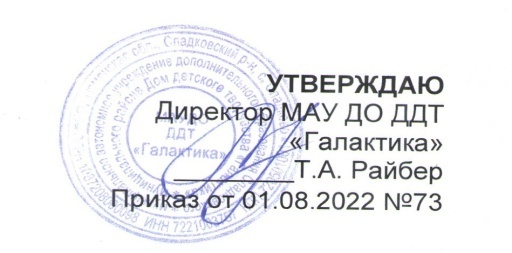 Название программыДополнительная общеобразовательная общеразвивающая программа туристско-краеведческой направленности «Вече»Направленность программыТуристско-краеведческаяТип программыТрадиционнаяФорма обученияОчная с применением дистанционных технологийМуниципальное образованиеСладковский районТип местностисельскаяВид деятельностипрактико ориентированнаяАвтор-составительПрощенко Ольга РомановнаАннотация программыРеализация программа туристско-краеведческой направленности способствует физическому оздоровлению, воспитанию и развитию подростков. Это происходит в процессе организации коллективной походной жизни на туристском маршруте и активной деятельности обучающихся в музейном пространстве школы. ЦельФормирование  у учащихся мотивации к туристско–краеведческой деятельности и освоение начальных туристских и краеведческих знаний, умений и навыковЗадачиОбразовательные:- расширять кругозор  и повышать уровень краеведческих знаний  обучающихся;- прививатьобучающимся начальные туристские знания, умения  и навыки;Личностные:-  укреплять психическое и физическое здоровьеобучающихся;- воспитывать у обучающихся патриотизм, бережное отношение к окружающему миру;- обеспечить социальную адаптациюобучающихся;-  прививать навыки здорового образа жизни.Метапредметные:- формировать познавательный интересобучающихся;- вырабатывать навыки поисково- исследовательской работы.Краткое содержаниеОсновы безопасности и правила поведения туристов,  организация и проведение туристских прогулок и походов, туристское снаряжение,  краеведческая работа в походе  Возрастная категория обучающихся,определяемая минимальным имаксимальным возрастом лиц,которые могут быть зачислены наобучение по образовательнойпрограмме14-15 летКатегория состояния здоровьяобучающихся, которые могут бытьзачислены на обучение пообразовательной программе(ОВЗ/без ОВЗ)Без ОВЗПериод реализации программы1 год, 2022-2023Продолжительность реализациипрограммы в часах68 часовСведения о квалификации педагогавысшаяЧисло обучающихся в группе14Справка о состоянии здоровьяНе требуетсяМесто реализации программыМАОУ МаслянскаяСОШ, школьный краеведческий музей№п/пНаименование разделов, темТрадиционное очное обучениеТрадиционное очное обучениеТрадиционное очное обучениеФормы аттестации/контроляОбучение с применением дистанционных технологийОбучение с применением дистанционных технологийОбучение с применением дистанционных технологийОбучение с применением дистанционных технологийОбучение с применением дистанционных технологийОбучение с применением дистанционных технологийФормы аттестации/контроля№п/пНаименование разделов, темКоличество часов Количество часов Количество часов Формы аттестации/контроляОбучение с применением дистанционных технологийОбучение с применением дистанционных технологийОбучение с применением дистанционных технологийОбучение с применением дистанционных технологийОбучение с применением дистанционных технологийОбучение с применением дистанционных технологийФормы аттестации/контроля№п/пНаименование разделов, темКоличество часов Количество часов Количество часов Формы аттестации/контроляКоличество часовКоличество часовКоличество часовКоличество часовКоличество часовКоличество часовФормы аттестации/контроля№п/пНаименование разделов, темВсегоТеорияПрактикаВсегоВсегоТеорияПрактикаПрактикаПрактикаОсновы туристкой подготовки321121323211212121Краеведческая работа в походе2442024244420203.Музееведение121111212111111ИтогоИтого681652681616161652Срок обученияКоличество занятий /часов внеделюКоличество учебных недельВсего часов в годС 01.10.22 по 31.05. 232 раза по 1 ак.ч.3468№ п.пРаздел, тема занятияРаздел, тема занятияКол-во часовКол-во часовФормазанятия дата№ п.пРаздел, тема занятияРаздел, тема занятиятеорияпрактикаФормазанятия датаРаздел Основы туристкой подготовкиРаздел Основы туристкой подготовкиРаздел Основы туристкой подготовкиРаздел Основы туристкой подготовкиРаздел Основы туристкой подготовкиРаздел Основы туристкой подготовкиРаздел Основы туристкой подготовкиИнструктажи. Диагностика уровня подготовки учащихся Основы безопасности и правила поведения туристов - краеведов331Игра «Пазл» Круглый столОрганизация и проведение туристских прогулок и походов (теория)22-разработка алгоритмаОрганизация и проведение туристских прогулок и походов (практика)--2разработка алгоритмаОрганизация и проведение туристских прогулок и походов (практика)--2наставничествоТуристическое снаряжение (теория)111экспериментТуристическое снаряжение (практика)2наставничествоТуристическое снаряжение (практика)2разработка алгоритмаОрганизация туристского быта (теория)111Бинарная лекцияОрганизация туристского быта (практика, поход выходного дня)4лабораторная работаТопографическая подготовка и ориентирование (теория)22Слайд-программаТопографическая подготовка и ориентирование (практика)2квестТопографическая подготовка и ориентирование (практика)2КТДМедико-санитарная подготовка, гигиена (теория)22Мозговой штурмМедико-санитарная подготовка, гигиена (практика)2квестРаздел. Краеведческая работа в походеРаздел. Краеведческая работа в походеРаздел. Краеведческая работа в походеРаздел. Краеведческая работа в походеРаздел. Краеведческая работа в походеРаздел. Краеведческая работа в походеРаздел. Краеведческая работа в походеОбщая характеристика края: история, география, природа (тестирование)111Слайд-путешествиеОбщая характеристика края: история, география, природа22-ПраздникКультура и народные традиции--2ПосиделкиКультура и народные традиции--2Поле чудесПрирода и экология, охрана природы--2МозаикаПрирода и экология, охрана природы--2МастерилкаСбор краеведческого материала (практикум)--2Мастер-классСбор краеведческого материала (практикум)--2наставничествоСбор краеведческого материала (практикум)--2интервьюРаздел. МузееведениеРаздел. МузееведениеРаздел. МузееведениеРаздел. МузееведениеРаздел. МузееведениеРаздел. МузееведениеРаздел. МузееведениеЭкспонирование предмета111презентацияЭкспонирование предмета111Мастер -классШкола экскурсоводов (практикум)--2Мини-проектШкола экскурсоводов (практикум)--2проектШкола экскурсоводов (практикум)--2Мастер-классИтого161652Показатели (оцениваемые параметры) Критерии Степень выраженности оцениваемого качестваВозможное число баллов Методы диагностики1.Теоретическая подготовка1.Теоретическая подготовка1.Теоретическая подготовка1.Теоретическая подготовка1.Теоретическая подготовка1.1 Теоретические знания по основным разделам учебно- тематического плана программыСпособность ответить на простые вопросы по всем темам за год.Минимальный уровень – ребенок овладел менее чем 0,5 объема знаний.1Тестирование, контрольный опрос и др.1.1 Теоретические знания по основным разделам учебно- тематического плана программыСпособность ответить на простые вопросы по всем темам за год.Средний уровень – ребенок способен ответить на более половины вопросов.5Тестирование, контрольный опрос и др.1.1 Теоретические знания по основным разделам учебно- тематического плана программыСпособность ответить на простые вопросы по всем темам за год. Максимальный уровень – освоил практически весь объем знаний.10Тестирование, контрольный опрос и др.2. Практическая подготовка2. Практическая подготовка2. Практическая подготовка2. Практическая подготовка2. Практическая подготовка2.1.Туристская подготовкаУмениепользоваться снаряжением, организовать быт, ориен-ваться, оказывать первую помощьМинимальный уровень1Наблюдение2.1.Туристская подготовкаУмениепользоваться снаряжением, организовать быт, ориен-ваться, оказывать первую помощьСредний уровень 5Наблюдение2.1.Туристская подготовкаУмениепользоваться снаряжением, организовать быт, ориен-ваться, оказывать первую помощьМаксимальный уровень10Наблюдение2.2.Краеведческие навыкиУмение проводить наблюдения, исследования и оформлять результатыМинимальный уровень1Наблюдение2.2.Краеведческие навыкиУмение проводить наблюдения, исследования и оформлять результатыСредний уровень5Наблюдение2.2.Краеведческие навыкиУмение проводить наблюдения, исследования и оформлять результатыМаксимальный уровень10Наблюдение2.3.Физическая подготовка.Умение преодолевать препятствияМинимальный уровень1Наблюдение2.3.Физическая подготовка.Умение преодолевать препятствияСредний уровень5Наблюдение2.3.Физическая подготовка.Умение преодолевать препятствияМаксимальный уровень10Наблюдение3. Общеучебные умения и навыки ребенка3. Общеучебные умения и навыки ребенка3. Общеучебные умения и навыки ребенка3. Общеучебные умения и навыки ребенка3. Общеучебные умения и навыки ребенка3.1 Умение слушать и слышать педагогаАдекватность восприятия информации, идущей от педагогаМинимальный уровень – ребенок испытывает серьезные затруднения в работе, нуждается в помощи педагога1Наблюдение3.1 Умение слушать и слышать педагогаАдекватность восприятия информации, идущей от педагогаСредний уровень – работает с помощью педагога5Наблюдение3.1 Умение слушать и слышать педагогаАдекватность восприятия информации, идущей от педагогаМаксимальный уровень -  работает самостоятельно, не испытывает затруднения.10Наблюдение3.2 Учебно- организационные навыки и уменияСпособность самостоятельно подготовиться к занятию и убрать за собой.Минимальный уровень – ребенок овладел менее чем ½ объема навыков 1Наблюдение3.2 Учебно- организационные навыки и уменияСпособность самостоятельно подготовиться к занятию и убрать за собой.Средний уровень– объем усвоенных навыков более 1/2;5Наблюдение3.2 Учебно- организационные навыки и уменияСпособность самостоятельно подготовиться к занятию и убрать за собой.Максимальный уровень – освоил практически весь объем навыков за данный период10Наблюдение3.3 Умение соблюдать правила безопасности во время занятий  Соответствие реальных навыков соблюдения правил безопасности программным требованиям.Минимальный уровень– ребенок овладел менее чем ½ объема навыков соблюдения правил безопасности1Наблюдение3.3 Умение соблюдать правила безопасности во время занятий  Соответствие реальных навыков соблюдения правил безопасности программным требованиям.Средний уровень– объем усвоенных навыков более 1/2;5Наблюдение3.3 Умение соблюдать правила безопасности во время занятий  Соответствие реальных навыков соблюдения правил безопасности программным требованиям.Максимальный уровень – освоил практически весь объем навыков за данный период10НаблюдениеПоказатели оцениваемые параметрыКритерииСтепень выраженности оцениваемого качестваВозмож-ное число балловМетоды диагностики1.Морально - волевые качества1.Морально - волевые качества1.Морально - волевые качества1.Морально - волевые качества1.Морально - волевые качества1.ТерпениеСпособность переносить (выдерживать) известные нагрузки в течение определенного времени, преодолевая трудности.Терпения хватает менее чем на ½ занятия; Более чем на ½ занятия На все занятие1510Наблюдение2. ВоляСпособность активно побуждать себя к практическим действиямВолевые усилия ребенка побуждаются извне Иногда- самим ребенком; Всегда самим ребенком1510Наблюдение3. СамоконтрольУмение контролировать свои поступки (приводить к должному действию)Ребенок постоянно действует под контролем извне; Периодически контролирует себя сам; Постоянно контролирует себя сам;1510Наблюдение2. Ориентационные качества2. Ориентационные качества2. Ориентационные качества2. Ориентационные качества2. Ориентационные качества1.СамооценкаСпособность оценить себя адекватно реальным достижениямЗавышенная Заниженная Нормальная1510Анкетиро-вание2.Интерес к занятиям в детском коллективеОсознанное участие ребенка в освоении образовательной программыПродиктован ребенку извне Периодически поддерживается самим ребенком Постоянно поддерживается самим ребенком1510Наблюдение3.Поведенческие качества3.Поведенческие качества3.Поведенческие качества3.Поведенческие качества3.Поведенческие качества1.Конфликтность (отношение ребенка к  столкновению интересов (спору)Способность занять определенную позицию в конфликтной ситуацииПериодически провоцирует конфликты; Сам в конфликтах не участвует, старается их избежать; Пытается самостоятельно уладить возникающие конфликты1510Наблюдение2. Отношение  к общим деламУмение воспринимать общие дела как свои собственныеИзбегает участия в общих делах; Участвует при побуждении извне; Инициативен в общих делах1510Наблюдение3. Тип сотрудничестваУмение работать в коллективеПассивен 1Наблюдение3. Тип сотрудничестваУмение работать в коллективеСотрудничает иногда  5Наблюдение3. Тип сотрудничестваУмение работать в коллективеАктивен10Наблюдение№ п/пНазвание мероприятия, события, направление Форма проведенияЦельКраткое содержаниеСроки проведения1Конкурс проектов по истории Сладковского районаКонкурс проектовПриобщение к истории и культуре малой родиныОрганизация исследовательской работы по истории малой родиныОктябрь 2022Ноябрь 2022Декабрь 20222#ТвоиЛюдиСладковскийрайон   В социальных сетях размещение видео рассказов о людях Сладковского района.АкцияПриобщение к истории малой родиныВ социальных сетях размещение видео рассказов о людях Сладковского района.Январь 20233 «Село мое родное»Конкурс рисункомПриобщение к истории и культуре малой родинырисуем узнаваемые всеми объекты своего села)Февраль 20234 «Я живу в Сладковском районе». Семейная викторина Приобщение к истории и культуре малой родиныОбъявить конкурс для семей и подвести итоги викториныМарт 20235«Наш край родной в стихах и прозе»Выставка-экспозиций,Апрель 20236Экспедиция по Сладковскому району «Земля и люди»Фоторепортаж «Сладковскому району 100 лет»ЭкспедицияФормирования позитивного отношения к малой родинеЭкспедицияИюнь 2023